IBRAHIM FADUL IBRAHIM OSMAN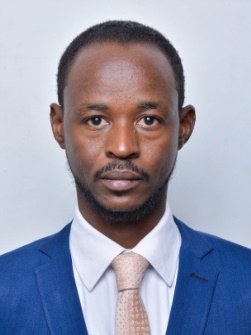 Email: ibrahimhassaboon@gmail.com 	Phone: +249912285093    if.ibrahim@auw.edu.sd 			 +249121612225Address: Sudan, Khartoum, Omdurman, Al Salha Location, B6.    Ahfad University for Women (AUW), Al Arda Street. PERSONAL:Date of Birth: 01/07/1981						Gender: MaleEDUCATION:Master of Science in Computer Science (Information Security)College of Graduate Studies & Scientific Research Karary University							Nov 2015 – Aug 2017 Honor degree of Bachelor of Computer Science and IT in Information TechnologyComputer Science and IT Program, Information Technology Department Open University of Sudan						Nov 2011 – Aug 2014Technical Diploma in Computer EngineeringFaculty of Engineering and TechnologyUniversity of Gezira 						Apr 2001 – Mar 2007QUALIFICATIONS:Certificate of Attendance and Participation the 20th International Arab Conference on Information Technology (ACIT2019), Al Ain University, United Arab Emirates, Des 2019.Certificate of Reviewer Scientific Paper at the IEEE International Conference on Control, Computer, Electrical & Electronics Engineering, (ICCCEEE19), Mashreq University & IEEE Sudan Subsection, Khartoum, Sudan, Sep 2019.Certificate of Participating and Attending the International Conference of Information Technology (ICIT) in Misr University for Science and Technology, Cairo, Egypt, Apr 2019.Certificate of Participation as Session Chair, Chaired the Session (Web Application and Software Engineering), 19th International Arab Conference in Information Technology (ACIT2018), Islamic University of Lebanon, Wardanieh Campus (Rmeileh), Lebanon, Nov 2018.Certificate of Attendees International Conference on Control, Computer, Electrical & Electronics Engineering, (ICCCEEE18), University of Gezira & IEEE Sudan Subsection, Khartoum, Sudan, Aug 2018. Training Course in Creative Teaching Technology & Curriculum Design Preparation with an Educational Fellowship Letter, Melody Press International Foundation (MPIF) Cooperation with Sudan University of Science & Technology, Faculty of Education, Aug 2018.Educational Administration, University of Khartoum, Khartoum University Center for Advanced Training, May 2018.Measurement and Evaluation, University of Khartoum, Khartoum University Center for Advanced Training, Apr 2018.Systems and Methods of University Teaching, University of Khartoum, Khartoum University Center for Advanced Training, Apr 2018.Global Fact Certificate, Gap Minder, Online Test, Stockholm, Sweden, Mar 2018.Certificate of Attendance and Presentation Paper, 18th International Conference on Information Technology (ACIT2017), University of Sfax, Yassmine Hammamet, Tunisia, Des 2017.Master of Science in Computer Science (Information Security), College of Graduate Studies & Scientific Research, Karary University, Aug 2017.Certificate from the American University of Beirut (AUB), Tamam Project, Cooperation with the Ahfad University for Women (AUW), Khartoum Sudan, Dec 2016.Advanced Diploma in Industrial Automation & Control, Robust Integrated Solution Ltd (ROINSO), United Kingdom (UK), Cooperation with the SERVANTA Engineering & Technical Training Center, Khartoum Sudan, Nov 2014.Course Certificate from Sudanese Knowledge Society, Understanding Knowledge Management, Sep 2014.Honor Degree of Bachelor of Computer Science and IT in Information Technology, Computer Science and IT (Information Technology), Open University of Sudan, Aug 2014.Training Certificate from Ahfad University for Women (AUW), Training Information Technology Service Management Department, May 2013.Technical Diploma in Computer Engineering, Faculty of Engineering and Technology, University of Gezira, Mar 2007.Training Certificate from Alzaiem Alazhari University, e-Citizen Project, Aug 2006.Intermediate Diploma of Computer Science, Omdurman Institute for Official Works & Secretary, May 2004.WORK EXPERIENCE:Omdurman Islamic UniversityLecturer								Oct 2018 – presentI started working as a lecturer at Omdurman Islamic Faculty of Science & Technology Department of Computer Science.Elwasila College for Science and Technology   & Qatar Sudanese College of Science & TechnologyLecturer								Nov 2017 – presentI started working as a lecturer at Elwasila College of Science and Technology Department of Information Technology, also worked at Qatar Sudanese College of Science & Technology.Ahfad Secondary School, Ahfad University for Women (AUW) 		Teacher, Lab Supervisor 						Aug 2015 – presentI worked as a teacher and supervisor for a computer lab.Rowad Al ssada Secondary SchoolHigh School Agent							May 2013 – May 2014 I worked as a secondary school agent for a one-year foundation period. I worked with the school principal and staff to lay the groundwork for the school and it was a very successful work.OrganizationsHead of Training Unit						Dec 2012 — Mar 2013I worked as the head of the training unit which carried out a training program for the resettlement of displaced persons in the state of South Kordofan in the cities of Abbasiya and Kadougli, where more than 120 trainees were trained in three areas: maintenance of computer, mobile phone and satellite setting. The program was implemented with the assistance and participation of various organizations including UNDP, IOM, Sudan for Peace and Development Organization (SPDO) and Master for Computer Services and ICT Solutions.Gar Hira, Al ssada Modern, Rowad Al ssadaTeacher								Jun 2004 — PresentI worked as a teacher of related subjects, including computer, engineering, mathematics and physics.PAPERS:Design and Implementation of Android Security App Against Mobile Theft Using GPS and SMS, (SCCSIT6), Sudan, Des 2018.Authentication Enhancement Using Mobile-Based Application, (ACIT2017), Tunisia, Des 2017.http://acit2k.org/ACIT/images/stories/year2014/month1/ACIT2017_Proceeding/194.pdf.BOOK:Authentication Enhancement Using Mobile-Based Application, ISBN (978-613-9-45024-4), LAP LAMBERT Academic Publishing, Fab 2019.https://www.morebooks.shop/store/gb/book/authentication-enhancement-using-mobile-based-application/isbn/978-613-9-45024-4.INTERESTS:Reading.Practicing sports.Charity works and initiative.Watching science fiction movies.REFERENCES:1. Dr. Yasir Abdelgadir MohamedCollage of Computer Science and Information Technology, Karary UniversityEmail: yasir_eym@yahoo.com.Tel: +249913320000 2. Dr. Gasmelseed Ibrahim MohamedCenter for Information Technology and Networks, International University of AfricaEmail: gasmelseedibrahim@hotmail.com.Tel: +249912394701(all references are available for contact)